TENDER FILE / TERMS OF REFERENCE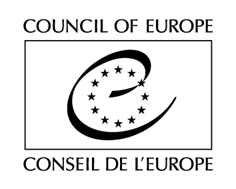 (Competitive bidding procedure / One-off contract)Purchase of services for development of a web-based application/database[Contract N° BH8792/04/2023The Council of Europe is currently implementing until 31 December 2023 a Project on Enhancing anti-trafficking actions. In that context, it is looking for a Provider for the provision of services for development of a web-based application to support Ministry of Internal Affairs to digitize manage and maintain data on victims of trafficking (the deliverables described in greater detail in the Technical Specifications – Appendix I).TENDER RULESThis tender procedure is a competitive bidding procedure. In accordance with Rule 1395 of the Secretary General of the Council of Europe on the procurement procedures of the Council of Europe, the Organisation shall invite to tender at least three potential providers for any purchase between €2,000 (or €5,000 for intellectual services) and €55,000 tax exclusive.This specific tender procedure aims at concluding a one-off contract for the provision of deliverables described in the Technical Specifications (See Appendix I). A tender is considered valid for 120 calendar days as from the closing date for submission. The selection of tenderers will be made in the light of the criteria indicated below. All tenderers will be informed in writing of the outcome of the procedure.The tenderer must be a legal person or consortia of legal persons.Tenders shall be submitted by email only (with attachments) to the email address indicated in the table below, with the following reference in subject: Tender / BH8792/04/2023 Database Development. Tenders addressed to another email address will be rejected.The general information and contact details for this procedure are indicated on this page. You are invited to use the CoE Contact details indicated below for any question you may have. All questions shall be submitted at least 5 (Five) working days before the deadline for submission of the tenders and shall be exclusively addressed to the email address indicated below with the following reference in subject: Questions/Ref BH8792/04/2023 Database DevelopmentEXPECTED DELIVERABLESThe expected deliverables are described in the Technical Specifications (See Appendix I).FEESAll tenderers are invited to submit a quote (proforma invoice), on their letterhead, indicating their fees. Tenderers subject to VAT shall also indicate:the Service Provider’s name and address;its VAT number;the full list of services;the fee per type of deliverables (in Euros, tax exclusive);the total amount per type of deliverables (in Euros, tax exclusive);the total amount (in Euros), tax exclusive, the applicable VAT rate, the amount of VAT and the amount VAT inclusive.Should the Provider be willing to further break down its financial offer, it is invited to do so on a separate sheet, attached to the other supporting documents.Tenders proposing fees above the exclusion level indicated in the technical specifications (Appendix I) will be entirely and automatically excluded from the tender procedure.ASSESSMENT Exclusion criteria and absence of conflict of interests(by signing the Declaration of Agreement (Appendix IV), you declare on your honour not being in any of the below situations).Tenderers shall be excluded from participating in the tender procedure if they:have been sentenced by final judgment on one or more of the following charges: participation in a criminal organisation, corruption, fraud, money laundering, terrorist financing, terrorist offences or offences linked to terrorist activities, child labour or trafficking in human beings;are in a situation of bankruptcy, liquidation, termination of activity, insolvency or arrangement with creditors or any like situation arising from a procedure of the same kind, or are subject to a procedure of the same kind;have received a judgment with res judicata force, finding an offence that affects their professional integrity or serious professional misconduct;do not comply with their obligations as regards payment of social security contributions, taxes and dues, according to the statutory provisions of their country of incorporation, establishment or residence;are an entity created to circumvent tax, social or other legal obligations (empty shell company), have ever created or are in the process of creation of such an entity;have been involved in mismanagement of the Council of Europe funds or public funds;are or appear to be in a situation of conflict of interest;are retired Council of Europe staff members or are staff members having benefitted from an early departure scheme;Eligibility criteriaThe tenderer must hold the following certifications: Competent knowledge of C# and DevOps;Quality Management System ISO 9001:2015; Information Security Management System ISO/IEC 27001:2013The system architect assigned to the project must be graduated in computer science Implemented at least three projects of similar nature in the previous five (5) yearsAward criteriaQuality of the offer (80%), including:Expertise in development of databases and web applications (Microsoft Certified Solution Developer preferred) (40%)Technical offer and dynamic plan of development (40%)Financial offer (20%).Multiple tendering is not authorised.NEGOTIATIONSThe Council reserves the right to hold negotiations with the bidders in accordance with Article 20 of Rule 1395.DOCUMENTS TO BE PROVIDEDTenderers are invited to submit:A completed and signed copy of the Contract (Appendix II);A completed and signed copy of the Declaration of Agreement (Appendix IV);A quote, describing their financial offer, in line with the requirements of section C of the Tender File (see above). Registration documents for legal persons;Portfolio/profile of the tenderer Proof of experienced staff to work with technology required in the Technical Specifications (as specified in Appendix I) Proof of certifications listed under the Eligibility criteria. All documents shall be submitted in English, failure to do so will result in the exclusion of the tender. If any of the documents listed above are missing, the Council of Europe reserves the right to reject the tender.The Council reserves the right to reject a tender if the scanned documents are of such a quality that the documents cannot be read once printed.* * *